AKTIVNOST: BOJANJE USKRŠNJIH JAJAOPIS AKTIVNOSTIBLIŽI NAM SE USKRS. BUDITE KREATIVNI I UZ POMOĆ ČLANOVA OBITELJI IZRADITE SVOJA UKRASNA USKRŠNJA JAJA. KUHANA ILI ISPUHANA JAJA ZAJEDNO S RODITELJIMA UKRASITE PO ŽELJI. MOŽETE KORISTITI RAZLIČITE BOJE I UKRASE KOJE IMATE U DOMAĆINSTVU ILI STE KUPILI U TRGOVINI. 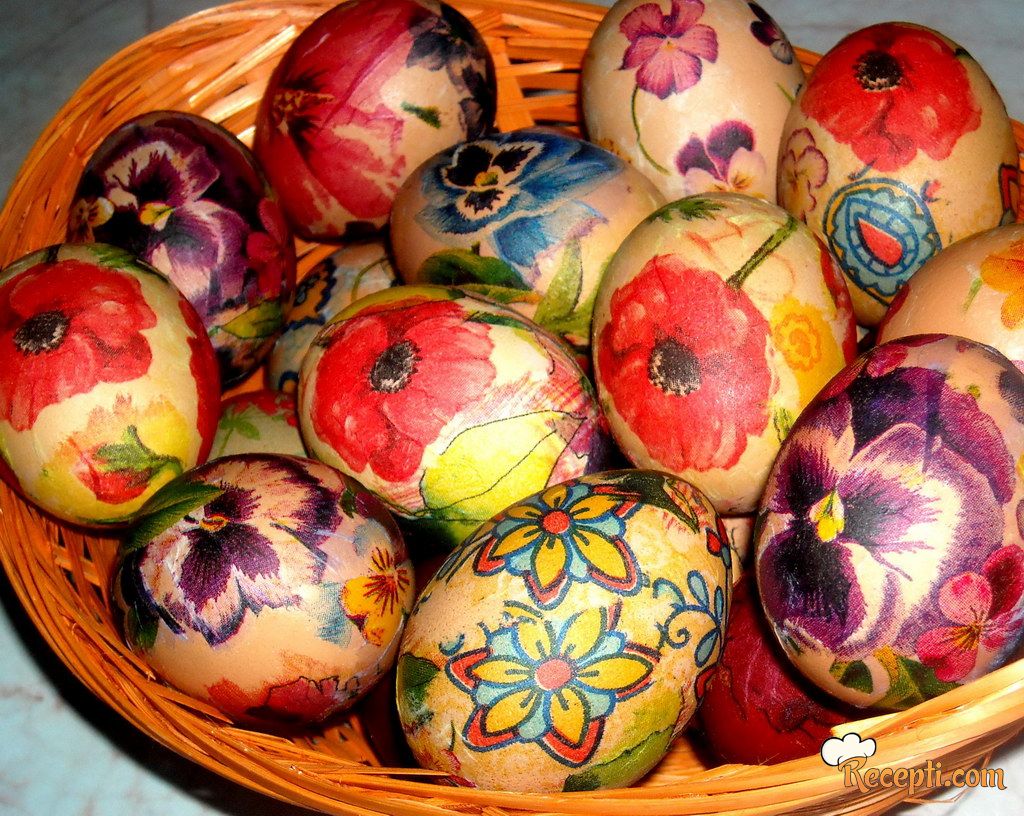 